Málotriedna olympiádaZŠ Kráľová nad Váhom - ZŠ Topoľnica 5. ročník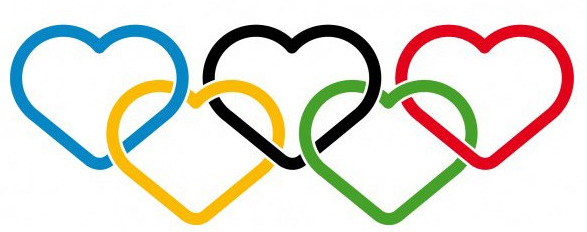                                     Čo nás čaká? Tarzánia- opičia dráha                     Športová hra- petang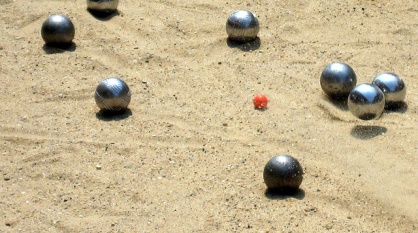 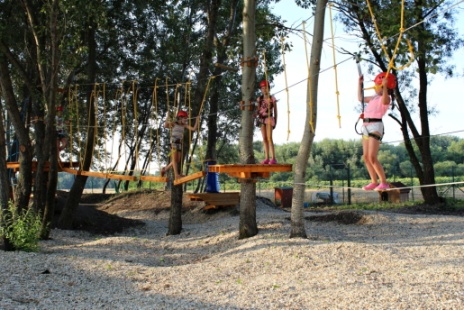                                     Jazda na kajakoch 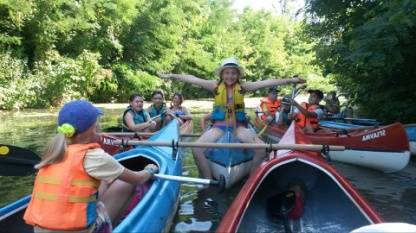 Športové súťaže                                        Sladké prekvapenie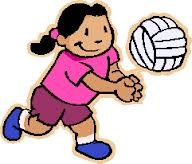 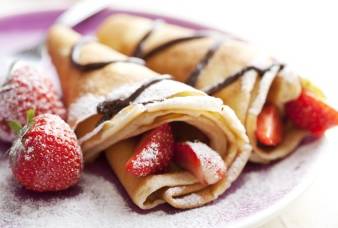             Darčeky pre deti a mnoho ďalších prekvapení                                         Tešíme sa!                                9. september 2016Aquarea Čierna voda- Areál športu a relaxu